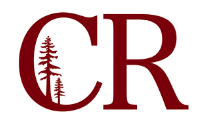 Technology Planning CommitteeMay 18, 2023
9:00am – 10:00amFM-112 and
https://redwoods-edu.zoom.us/j/83712648451?pwd=Z3VEUThXWEpDNDdid0VlaVl6d2paUT09Agenda Items: Future Agenda Items?ItemFacilitatorTimeAP 3720/3721Business Continuity PlanErikWi-Fi Survey for Students and StaffErikOther BusinessAdjourn